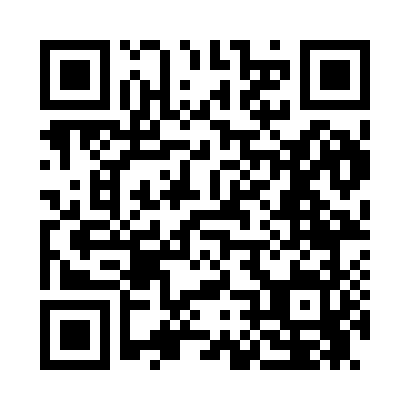 Prayer times for Womacks, Virginia, USAMon 1 Jul 2024 - Wed 31 Jul 2024High Latitude Method: Angle Based RulePrayer Calculation Method: Islamic Society of North AmericaAsar Calculation Method: ShafiPrayer times provided by https://www.salahtimes.comDateDayFajrSunriseDhuhrAsrMaghribIsha1Mon4:295:591:195:118:3910:082Tue4:305:591:195:118:3810:083Wed4:306:001:195:118:3810:084Thu4:316:001:195:118:3810:075Fri4:326:011:205:118:3810:076Sat4:336:021:205:128:3810:067Sun4:336:021:205:128:3710:068Mon4:346:031:205:128:3710:069Tue4:356:031:205:128:3710:0510Wed4:366:041:205:128:3610:0411Thu4:376:051:205:128:3610:0412Fri4:386:051:215:128:3610:0313Sat4:386:061:215:128:3510:0214Sun4:396:071:215:128:3510:0215Mon4:406:071:215:128:3410:0116Tue4:416:081:215:128:3410:0017Wed4:426:091:215:128:339:5918Thu4:436:091:215:128:329:5819Fri4:446:101:215:128:329:5820Sat4:456:111:215:128:319:5721Sun4:466:121:215:128:319:5622Mon4:476:121:215:128:309:5523Tue4:486:131:215:128:299:5424Wed4:496:141:215:128:289:5325Thu4:516:151:215:118:289:5226Fri4:526:161:215:118:279:5027Sat4:536:161:215:118:269:4928Sun4:546:171:215:118:259:4829Mon4:556:181:215:118:249:4730Tue4:566:191:215:118:239:4631Wed4:576:201:215:108:229:45